Finland   Satakunta University of Applied SCIENCES PORI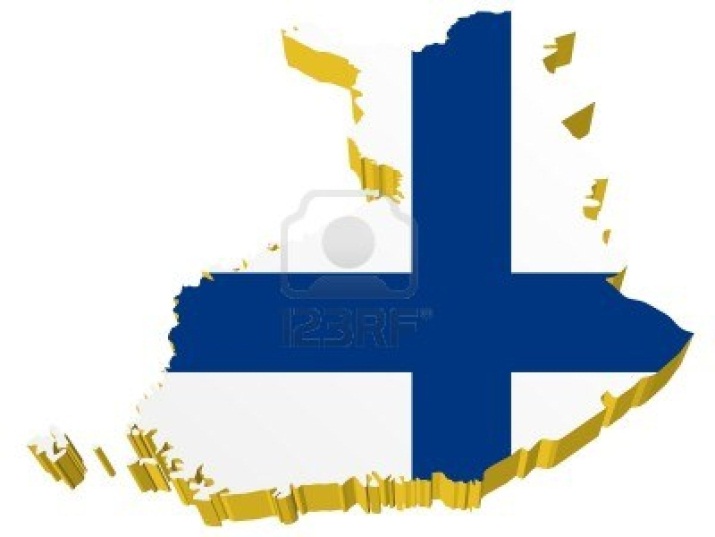 Basic information: Satakunta University of Applied Sciences (SAMK) is located on the west coast of Finland. The region is called Satakunta, and the biggest city is Pori. 
* Distance from Helsinki 240 km (by car app. 3 hours)
* Regular connections by plane, bus (www.matkahuolto.fi ) and train (www.vr.fi ).
You will study at Faculty of Service Business in PoriUSEFUL LINK:Official university´s website 	http://www.samk.fi/ All information can be easily found at http://www.samk.fi/exchangestudents  The courses and syllabi 2015/2016:  You can find courses with their syllabi on the following link:https://samk.solenovo.fi/opsnet/disp/en/ops_TotsuHaku/fet/tab?menuid=12 Academic Year:  The Academic Year at SAMK is divided into five periods, each lasts approximately 8 weeks. There is normally no tuition during the fifth period, because it is reserved for work placements. Most of the courses take place during the whole term, not just one period. Here are the dates for 2015/2016.Autumn Term: Period 1 - 2: 24.8. – 18. 12. 2015Spring Term:•Period 3 - 4:  4.1. - 13.5. 2016•Exam: The modes of assessment vary for each regular course module. They include continuous assessment (individual tests, group project work…). You should not leave Pori before the date of your last written or oral exam except in a case of absolute necessity and after informing the International Office.The terms of exam will be given by the teacher. Applying to study exchange at SAMK: The application time is twice a year: for fall semester and spring semester. You will apply through the online application. You can find it on: http://www.samk.fi/apply_exchangestudentsDEADLINE FOR APPLICATIONS15 May for Fall semester15 November for Spring semesterWhen applying, please note that:you should first apply in your own institution according to the instructions given by the international officewhen accepted, please see all offered courses to select the courses you wish to take at SAMK and then carefully complete the application form.please attach all the enclosures preferably electronically;   Statement of PurposeTranscript of RecordsCopy of your passport (only required from students outside EU/EEA-countries)  Your photoOnce the application time has ended, all applicants will be contacted and the course selections will be checked together with the programme coordinators at the beginning of the exchange period. Applicants will also receive more detailed information concerning accommodation, studies, city etc. after application period.Arrival and accommodation:http://www.samk.fi/apply_cosylivingYour Finnish tutor will help you with all. Accommodation There are several student houses available for the students of SAMK. All rooms are furnished with bed, table and chair. Any additional commodities like bed linen, towels and kitchenware have to be brought or bought by the student himself/herself. International contact persons will make the reservations for the incoming students according to the applications. The average price is  300 EUR / month.Apartments, Porin YH-AsunnotPorin YH-Asunnot Oy, Otavankatu 3, 28100 PORI www.porinyhasunnot.fiDo not forget to pack the following:*Valid identification document: passport / identification card (Note: please check that your passport is valid for the whole period of your stay in Finland. The EU/EEA citizens should also bring their passport if they are planning to travel outside the European Union, e.g. Russia)
* Debit / credit card
* European Health Insurance Card / Insurance documents
* Details of your destination (name, address, telephone number)
* Letter of acceptance from SAMK 
* 2 passport size photos 
* Copies of important documents
* Adaptor for electrical appliances (220V) Taking the planeMost international flights to Finland arrive at Helsinki-Vantaa airport. From this airport, there are good domestic flights and bus connections going to other Finnish towns and cities. There are flights from Ryan Air going to the Tampere airport and flights from Wizz Air going to Turku Airport.  You can also take a plane from Helsinki directly to Pori. Taking the bus or trainBuses (www.matkahuolto.fi ) and Trains (www.vr.fi ). There is also a bus connection from Helsinki-Vantaa airport directly to Pori and one way ticket costs 43 EUR ( with Finnish student card 21,5 EUR) . The train goes from the city center of Helsinki. There is good public transportation between Vantaa airport and the railway station in Helsinki. International contact personE-mail:	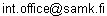 International Relations Secretary, student service:Ms Leena Isomäki  , leena.isomaki@samk.fi Faculty of Service Business, Pori Address: 	Tiedepuisto 3, 28600 Pori 
Tel: 		+358 44 710 3397 
Fax: 		+358 2 620 3370